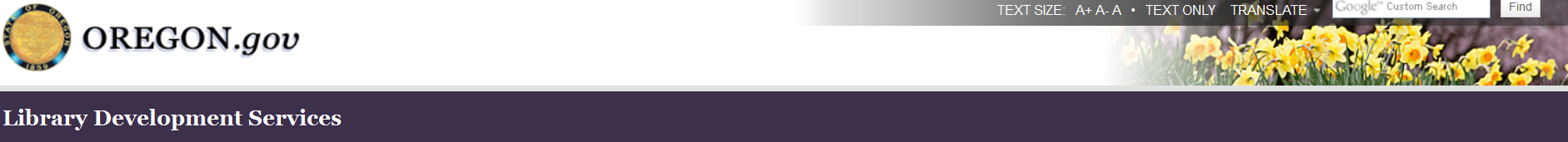 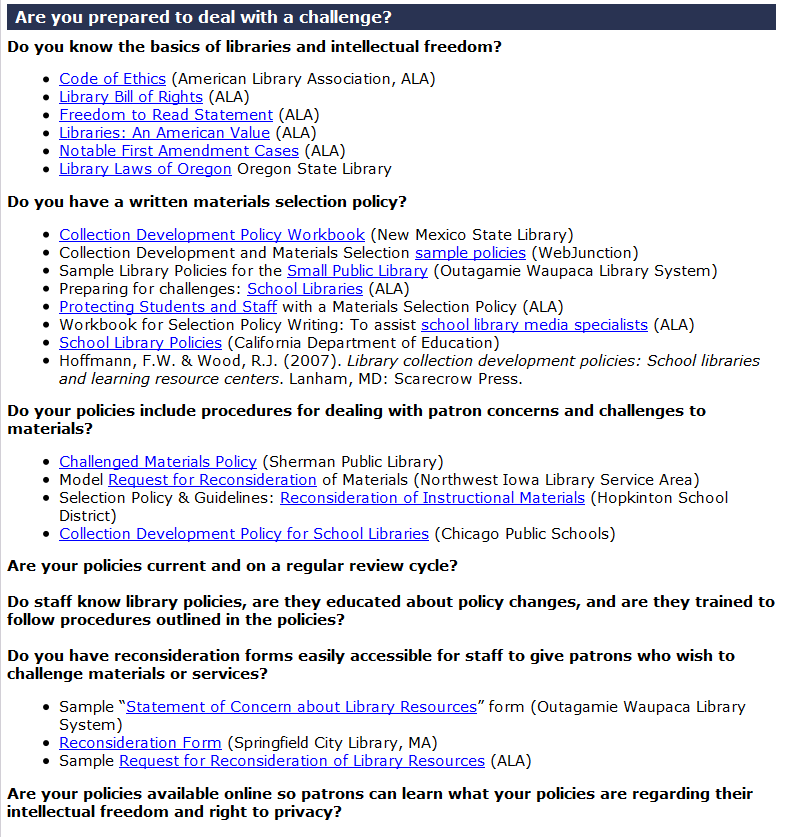 Katie Anderson, Library Development Serviceskatie.anderson@state.or.us, 503-378-2528Oregon Intellectual Freedom Clearinghouse: http://www.oregon.gov/osl/LD/Pages/intellectual.aspx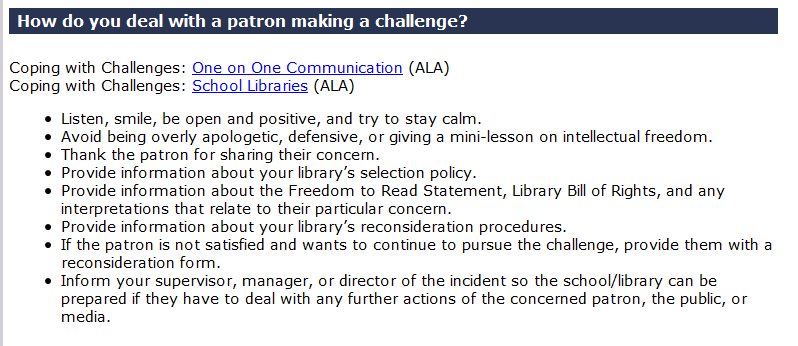 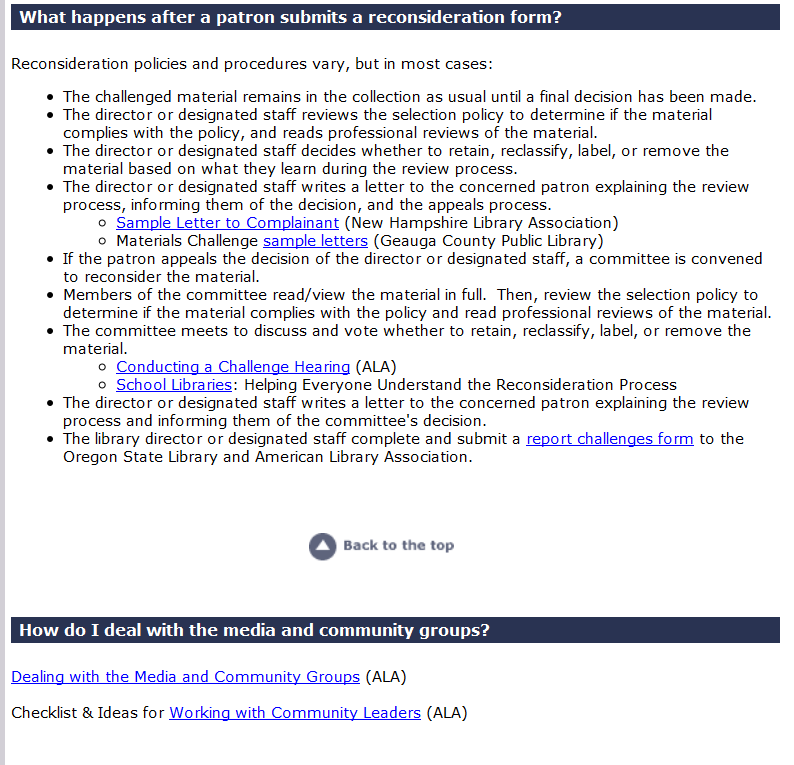 